П О С Т А Н О В Л Е Н И Еот 26.04.2024   № 342г. Майкоп О признании утратившим силу постановления Администрации муниципального образования «Город Майкоп» от 06.02.2024 № 97 «О единовременной денежной выплате отдельным категориям граждан в 2024 году»В соответствии со статьей 20 Федерального закона от 06.10.2003 
№ 131-ФЗ «Об общих принципах организации местного самоуправления в Российской Федерации», руководствуясь статьей 35 Устава муниципального образования «Город Майкоп», п о с т а н о в л я ю:1. Признать утратившим силу постановление Администрации муниципального образования «Город Майкоп» от 06.02.2024 № 97 
«О единовременной денежной выплате отдельным категориям граждан в 2024 году».2. Опубликовать настоящее постановление в официальном сетевом издании «Майкопские новости» (https://maykop-news.ru/docs) разместить на официальном сайте Администрации муниципального образования «Город Майкоп» (https://maikop.ru/munitsipalnaya-pravovaya-baza/). 3. Настоящее постановление вступает в силу с 01.05.2024.Глава муниципального образования«Город Майкоп»                                                                      Г.А. Митрофанов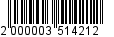 Администрация муниципальногообразования «Город Майкоп»Республики Адыгея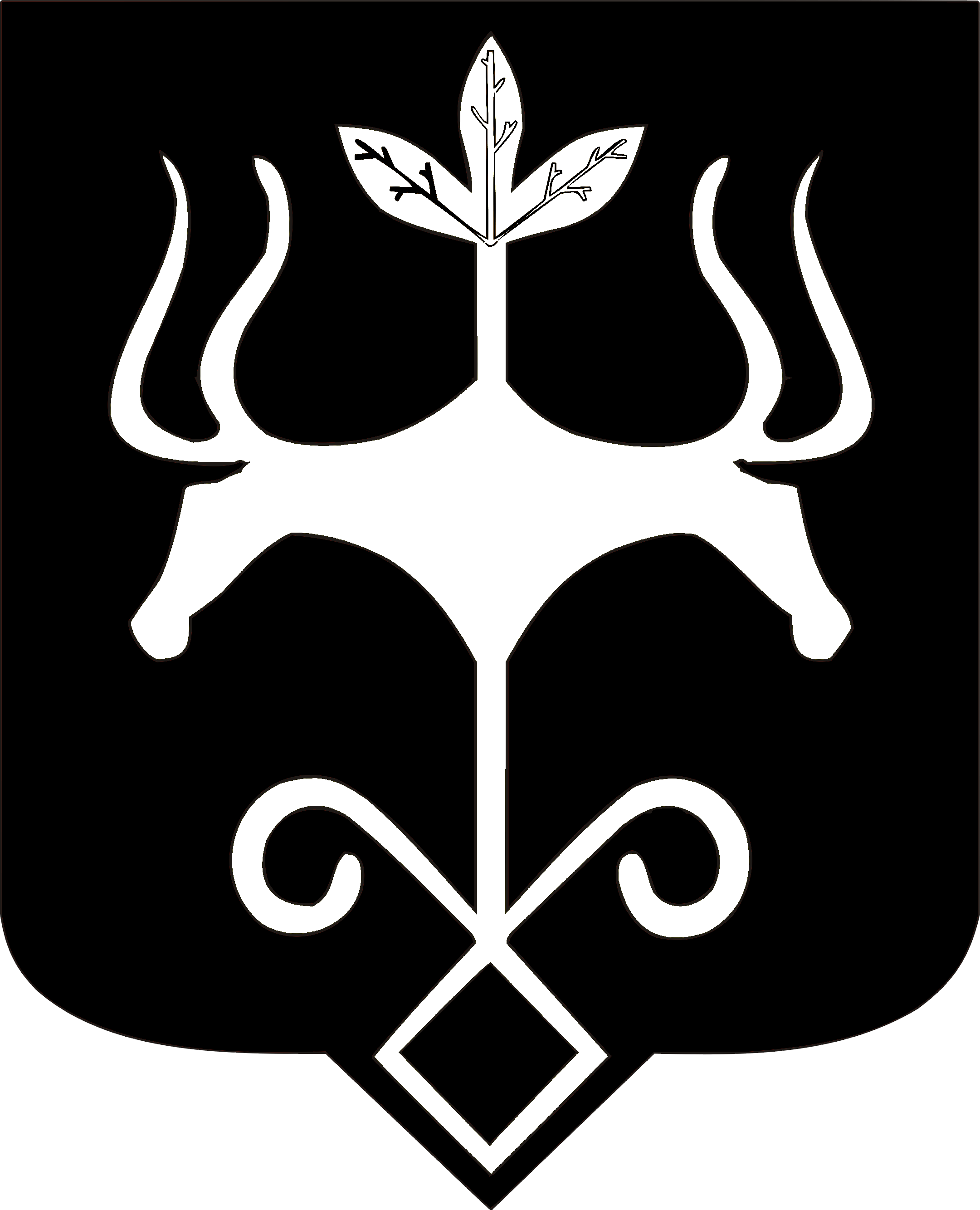 Адыгэ Республикэммуниципальнэ образованиеу «Къалэу Мыекъуапэ» и Администрацие